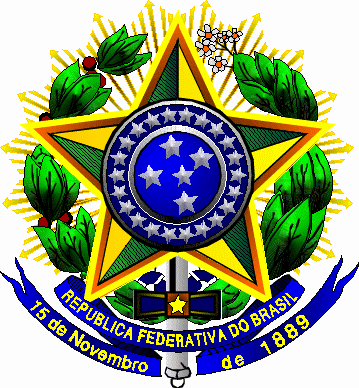 SERVIÇO PÚBLICO FEDERALUNIVERSIDADE FEDERAL DA FRONTEIRA SULCAMPUS LARANJEIRAS DO SULANEXO IIPRESTAÇÃO DE CONTAS DE AUXÍLIO FINANCEIRO PARA A PARTICIPAÇÃO DE ESTUDANTES, DO CAMPUS LARANJEIRAS DO SUL, EM EVENTOS ACADEMICAMENTE RELEVANTES EM 2022DADOS DO SOLICITANTEDADOS SOBRE O EVENTO:DETALHAMENTO DO AUXÍLIO UTILIZADOANEXOS(	) Cópia do certificado/declaração de apresentação de trabalho no evento.(	) Comprovante de recolhimento, por meio de Guia de Recolhimento da União (GRU), emitida pelo estudante, de valores não comprovados de acordo com o item 7.1.Assinatura do estudante:  	Data:	/	/2022.Nome completo:Nome Social:CPF:Matrícula:E-mail:Telefone:Nome do evento:Nome do evento:Instituição Promotora:Instituição Promotora:País:Cidade:Data de realização do evento:Data de realização do evento:Título do trabalho apresentado:Título do trabalho apresentado:Data da apresentação do trabalho:Data da apresentação do trabalho:Finalidade do AuxílioValor unitário (R$)Total (R$)1- Deslocamento2 - Taxa de inscrição no evento3 - Hospedagem4 - AlimentaçãoTotal